Дата: 15,17 ноября 2021 Группа: м-22Предмет:  Математика                                                                                                                 Преподаватель: Леханова Елена АнатольевнаПрактическая работа № 9 Тема: «Решение планиметрических задач.» Цель:  повторить решение планиметрических задач Методические указания.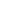 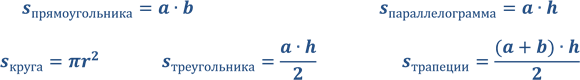 Самостоятельная работа. Вариант №1 Найдите площадь фигур.  Критерии оценок: 15 заданий-«5», 14-12 заданий –«4»,11 -8 заданий –«3» 1. 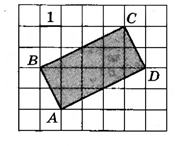 2.                                                                         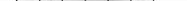 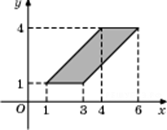 3.          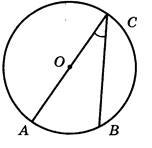 Найдите вписанный угол, опирающийся            на             дугу, которая составляет 2/9 окружности. 4. 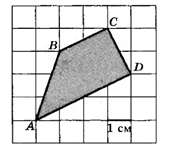 5. 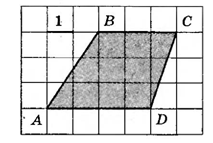 6.       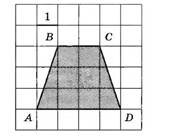 7         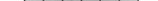 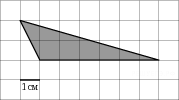 8. 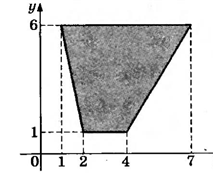 9. 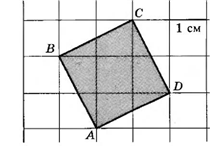 10. 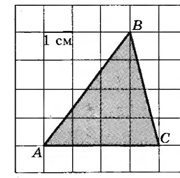 11.  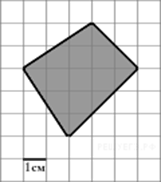 12.  Угол между хордой  и касательной  к окружности равен  . Найдите величину меньшей дуги, стягиваемой хордой . 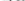 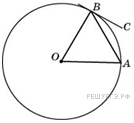 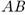 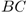 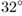 Ответ дайте в градусах. 13.             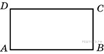 Периметр прямоугольника равен 42,        а             площадь         98. Найдите        большую сторону прямоугольника. 14.  В 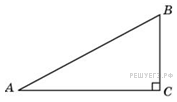 треугольнике 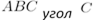 равен 90°, угол          равен , . Найдите     . 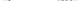 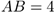 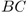 15.              В 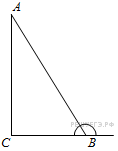 треугольнике равен 90°,               . Найдите        тангенс внешнего угла при вершине 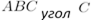 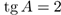 .  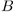 